令和６年１月４日福祉活動団体　各位駒ヶ根市社会福祉協議会　　会長　有賀　秀樹〔公印省略〕赤い羽根共同募金助成金交付に伴う関係書類の提出について(通知)新春の候、貴会におかれましては益々ご清栄のことと存じます。日ごろ、社会福祉向上のためにそれぞれのお立場でご活動され、また本会に対しましても格段のご協力を賜り感謝申し上げます。つきましては、貴会の福祉活動に対し一層の進展が図られますよう共同募金配分金により予算の範囲内で助成金を交付いたしますので、２月２日(金)までに申請書類の提出をお願いいたします。尚、令和６年度の事業計画・予算書、令和５年度事業報告・決算書は、決定通知送付後、請求書と共にご提出をお願いいたします。今後とも共同募金活動に際し貴会による募金活動を推進・ご協力いただきたく重ねてお願い申し上げます。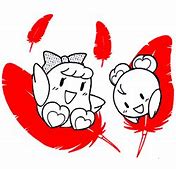 提出書類について提出期限…２月２日(金)助成金申請書（様式１）令和４年度事業報告・決算書令和５年度の事業計画・予算書(注)審査には令和５年度の事業計画・予算書、令和４年度事業報告・決算書を参考にさせて頂きます